		F.PD1.022	01/03 -08- 2013NOTA DINASDari		: _________________________________________Kepada	: _________________________________________Keperluan	: Mohon kepada mahasiswa tersebut dibawah :	Nama		: ............................................................................	NRP		: ............................................................................	Prodi 		:  ............................................................................	Jurusan	:  ............................................................................Untuk bisa  :			Menerima transkrip nilai			...........................................Demikian atas perhatian dan kerjasamanya, kami ucapkan terima kasih							Surabaya, …………………(.............................................)NIP.......................................SS, LS, FH, AS, AW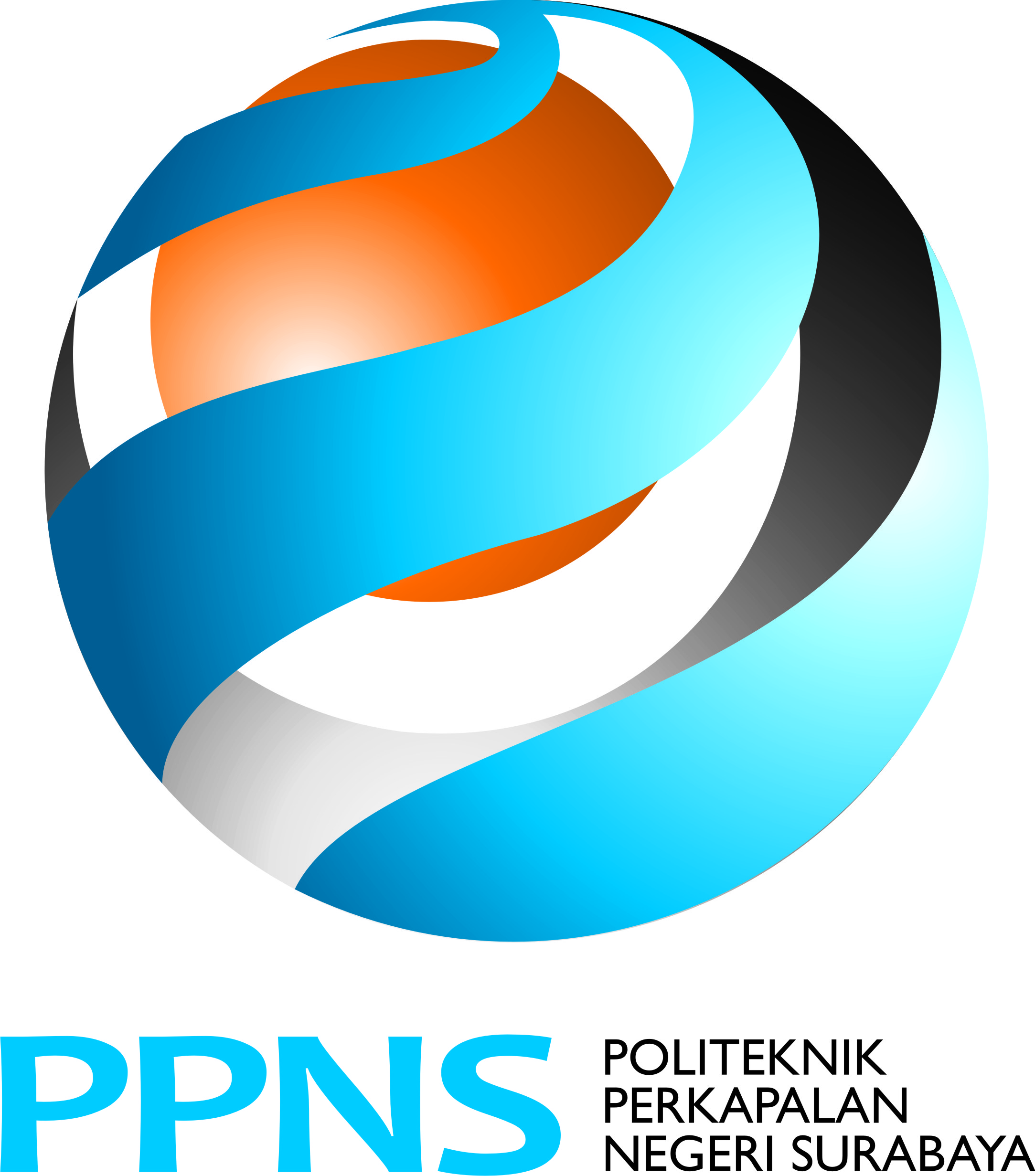 KEMENTERIAN PENDIDIKAN DAN KEBUDAYAANPOLITEKNIK PERKAPALAN NEGERI SURABAYAJl. Teknik Kimia, Kampus ITS Sukolilo, Surabaya-60111TELP. (031)5947186, 5942887  FAX. (031)5942887Laman: www.ppns.ac.id